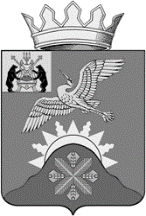 Российская ФедерацияНовгородская область Батецкий муниципальный районСОВЕТ ДЕПУТАТОВ БАТЕЦКОГО СЕЛЬСКОГО ПОСЕЛЕНИЯР Е Ш Е Н И ЕО внесении изменений в решение Совета депутатов Батецкого сельского поселения от 26.12.2017 № 139-СД «О бюджете Батецкого сельского поселения на 2018 год и на плановый период 2019 и 2020 годов»Принято Советом депутатов Батецкого сельского поселения  20 ноября 2018 годаВ соответствии с пунктом 11 Положения о бюджетном процессе в Батецком сельском поселении, утвержденного решением Совета депутатов Батецкого сельского поселения от 11.09.2014 № 317-СД, Совет депутатов Батецкого сельского поселенияРЕШИЛ:Внести изменения в решение Совета депутатов Батецкого сельского  поселения от 26.12.2017 № 139-СД «О бюджете Батецкого сельского поселения на 2018 год и плановый период 2019 и 2020 годов»в разделе 1.1:а) в подпункте 1 цифры  «9711,8» заменить цифрами  «9745,8»,б) в подпункте 2 цифры «11252,8» заменить цифрами «11286,8».2) в разделе 1.6.подраздел 1.6.1. изложить в редакции:«Установить объем безвозмездных поступлений в бюджет сельского      поселения на 2018 год в сумме 4506,0 тыс.рублей, согласно приложению 6».2. Приложения  6, 8, 10 изложить в прилагаемой редакции.3. Решение вступает в силу со дня, следующего за днем его официального  опубликования.    4. Опубликовать решение в муниципальной газете «Батецкие вести» и разместить на официальном сайте Администрации Батецкого муниципального района, в разделе Батецкое сельское поселение.Глава Батецкогосельского поселения                                      С.Я. Резникп. Батецкий20  ноября  2018 года№ 172-СДПриложение №6к   решению Совета  депутатовБатецкого сельского поселения«О бюджете  Батецкого сельского поселения на 2018 год и плановый период 2019 и 2020  годов»Объем безвозмездных поступлений  бюджета сельского  поселения на 2018 год                                                Приложение 8к  решению Совета депутатовБатецкого сельского поселения«О бюджете Батецкого сельскогопоселения на  2018 год и плановый                               период 2019 и 2020 годов» Распределение бюджетных ассигнований                                                                                            по разделам, подразделам, целевым статьям (муниципальным программам и непрограммным направлениям деятельности) , группам видов расходов классификации   расходов  бюджета сельского поселения на 2018годПриложение 10 к решению Совета депутатовБатецкого сельского поселения                                      «О бюджете Батецкого сельского                                                                                                          поселения на 2018 год и плановый период2019 и 2020 годов»               Ведомственная структура расходов бюджета Батецкого сельского поселенияна 2018 год